Анализ результатов анкетирования обратной связи по Летней школе - 2022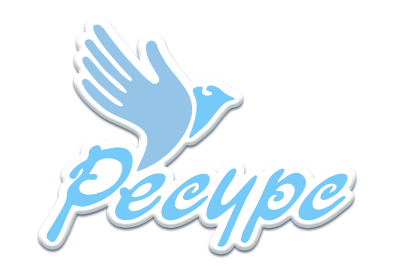  для педагогов-психологов Свердловской области (15.06.2022)1.Организационные условия:1.1. «Удовлетворены ли вы взаимодействием с организаторами мероприятия?», удовлетворенность – 98,1%1.2. «Была ли предварительная информация о мероприятии понятной и исчерпывающей?», удовлетворенность – 99,3%1.3. «Удовлетворены ли вы формой (форматом) проведения мероприятия?» - удовлетворенность – 98,1%2.Содержание мероприятия:2.1. «Была ли тематика мероприятия актуальной для вас?», удовлетворенность – 95,5%2.2. «Удовлетворены ли вы работой спикеров (ведущих, докладчиков, модераторов)?», удовлетворенность – 96,8%2.3. «Удовлетворены ли вы качеством профессиональной информации, представленной в ходе мероприятия?», удовлетворенность – 98,7%3.Практическая направленность:3.1. «Имела ли информация, представленная в ходе мероприятия, практическое значение?», удовлетворенность – 98,7%3.2. «Мотивированы ли вы по результатам участия в мероприятии к применению полученных знаний в своей практической деятельности?», удовлетворенность – 94,3%3.3. «Хотите ли вы продолжить участие в мероприятиях Центра «Ресурс» по данной тематике?», удовлетворенность – 95,6%4. Выразите Ваше общее впечатление от участия в мероприятии5. Укажите наиболее интересные для Вас темы обучающих мероприятий, в которых Вы хотели бы принять участие:6. Напишите Ваши рекомендации по организации последующих мероприятий:Мероприятие отлично организовано, спасибоСпасибо!Очень интересно и познавательноСпасибо!Очень интересно, но технические проблемы... целесообразнее очный форматСпасибо большое ведущимДоступно, актуальноСпасибо!Больше спасибо за опыт работы, мне, как начинающему специалисту, такое мероприятие очень полезно и актуальноБольшое спасибо организаторам Летней школы, всё было очень полезно и познавательно, интересно послушать опыт коллег, что-то взять для себяОгромное спасибо за возможность участия в качестве спикера! Первый мой онлайн опыт, чувствую себя героем.Спасибо за организованность, чёткость в работе и поддержку каждого выступающего! Сегодня было много практической полезной информации, многое буду применять  в своей работеСамая интересная "Летняя школа" за все время проведения, на мой взгляд. Четко, емко, полезно для практики. Отрадно, что много молодых специалистов грамотно демонстрируют свой опыт работы. Благодарю организаторов и спикеровСпасибоДостаточно интересные темы для освещения. Но хотелось бы, чтобы были разведены уровни образования: мероприятия для ДОУ, для начальной школы, ОО в целом и т.д.Хочу выразить огромную благодарность за организацию данного мероприятия, удобный формат. Есть возможность поделиться информацией и получить практические рекомендации от коллег в различных сферах. К сожалению, времени мало и не хватает живого общения. но! Сегодня получила массу радостных эмоций, впервые выступала спикером онлайн. Почувствовала поддержку от слушателей. Спасибо каждому, кто участвовал в организации "Летней школы-2022"
Благодарю за возможность выступить и поделиться своим опытом 
Моя методическая профессиональная копилка  пополнилась отличными методическими рекомендациями.  Социальные контакты расширились
Надеюсь на дальнейшее плодотворное сотрудничествоИнтересно было послушать и посмотреть работу коллег, было много актуальных тем.Отличный формат для обмена опытомОгромная благодарность за возможность практической составляющей выступлений. Темы актуальны, спикеры на высоте. Все понравилось. Приду ещёПоложительноеИнтересно, динамично, организованоИнформативно! Спасибо за полученный опытПознавательноОгромное спасибо, что делитесь с нами опытом и организовываете подобные мероприятия! Участвую не первый раз и каждый раз остаюсь с положительными эмоциями и много извлекаю для себя новогоОчень приятно принимать участие в мероприятиях такого уровня! Спасибо большое за организацию и возможность присутствовать без ограничения по количеству участниковСпасибо огромное организаторам и спикерам - все было познавательно и интересно!Практической направленности в работе со старшими детьми (11-16 лет)Эмоционально-психическое развитие дошкольниковСенсорная интеграцияМетоды развития эмоциональной сферы у детей с нарушениями слухаВсе темы интересныСтрессТема, которая больше интересует меня в данный момент, как работать с детьми с РАС, если родители ребёнка не признают болезнь и не прислушиваются к рекомендациям специалистов, не проходят комиссию ПМПКВсё, что связано с обучающимися с ОВЗРабота с одаренными детьми
Эффективные способы привлечения родителей к совместной работе
Интересные практики работы с детьмиРазвитие эмоционального интеллекта
Недирективная помощьРабота с детьми РАСЛогопедическое сопровождение детей в школе
Сопровождение ребёнка-инвалида в общеобразовательном учреждении (ребёнок с НОДА)
Нейропсихология
Коррекция почерка
Работа над почерком в 1 классе: с чего начинать и как укладываться в урокДРОРабота с родителями из неблагополучных семей, а также алгоритм работы с детьми, имеющими не подтвержденные психические заболевания такими же, как и их родительПсихологические тренингиАктуальны темы, касающиеся работы с подросткамиПодготовка детей к школеЛюбые, которые помогают повышать свою профессиональную компетентностьМетоды и приемы  работы  с детьми с РАС в ДОУПесочный интерактивный стол, ПМПКИспользование мультимедийных интернет-технологий в просвещении и консультировании 
родителей. Сопровождение процесса подготовки к ПМПК
Работа с родителями и детьмиКоррекционно-развивающая работа с детьми раннего дошкольного возраста. Применяемые методики педагогом-психологом ДОУПрименение методов сенсорной интеграции при работе с детьми ОВЗ в ДОУОрганизация работы с родителямиВопросы только в техническом обеспечении мероприятияВсе хорошоОчный форматВсе хорошо было организованоМолодцы.  Так держать!НетЕсли возможно, то хотелось бы посетить мероприятия в очном форматеИногда встречаться очноНет рекомендацийРазвести мероприятия по уровням образования - садик, начальная школа, средняя школа, старшие классыКонечно, хочется приехать к Вам в "Ресурс" снова и побывать на живой встрече
Чуть больше времени веделять на каждого докладчика. Очень актуальные темы невозможно  за короткое время осветитьТехническая составляющаяЖелательно получать ссылку на трансляцию на электронную почтуВыбирать темы более разносторонние, не близкие друг другуЕсли размещают спикеры материал, хотелось бы отдельный сертификат о публикации материалаБольше спикеров и отдельных направленый работыУдовлетворена организациейВсе хорошоВозможно ли представление опыта по работе с детьми с нарушенной психикой и работа с неблагополучной семьёй?Спасибо за соблюдения регламентаВсе вполне устраивает